格步科技（北京）有限公司Grab 2019届春季校园招聘 北京航空航天大学宣讲会宣讲日期：3月22日宣讲时间：18:30宣讲地点：3号楼209教室*详细地址请关注Grab企业公众号一、企业简介Grab，东南亚科技创业公司独角兽，为区域提供出行，支付，金融，地图，外卖，送餐，物流等服务，业务遍布8个国家336个城市。2018年3月收购了Uber（优步）在东南亚的业务之后，Grab已经在整个东南亚出行领域占据垄断地位。Grab的投资方包括滴滴，软银，平安资本，丰田，本田，微软，淡马锡控股等等，刚刚完成29亿美元的I轮融资。Grab全球范围内有新加坡，西雅图，北京，班加罗尔，雅加达，胡志明,吉隆坡等研发中心，总体在千人以上的研发团队。其中北京研发中心有研发团队有200人以上，典型外企文化，团队和谐稳定，氛围轻松，很少加班。办公环境良好，提供零食饮品。有成熟的人员培养进阶制度，待遇优越，每年有两次绩效考核，奖金包括现金和期权。Grab的使命是“Drive Southeast Asia Forward”。为了达成这个使命，我们期待持续的引进优秀技术人才和我们一起共同进步。我们为你提供：极具竞争力的薪酬：15.6月薪+期权+各类补贴、报销全员MAC办公，全球协同工作，自由上班时间，从新加坡到西雅图--海外工作交流机会FLAG及常春藤背景的顶级团队，最前沿技术栈，技术分享及行业会议门票报销丰富的团队建设活动，免费水果零食饮料无限供应，各类爱好者团体活动一个有六亿人却没有好用的互联网产品的多元文化地区，由你来改变更多信息可以访问Grab官方网站：www.grab.com二、招聘信息我们寻找这样的你：2019年应届毕业本科生或研究生，综合成绩优异者； 计算机/软件/地图 相关专业毕业；丰富的课外活动和实习经历；具备组织和领导能力； 良好的沟通能力和技巧，团队合作精神； 强烈的学习和自我挑战意愿以及解决问题的能力工作地点：北京海淀区融科资讯中心A座2层，B座12，13层三、招聘需求技术职位：Android / iOS / 后端 / QA / 全栈 / 前端开发工程师四、招聘流程宣讲会—现场笔试（或在线笔试）—面试—Offer—签约—入职简历投递方式宣讲会现场投递简历快速投递简历通道： http://suo.im/4oTrmZ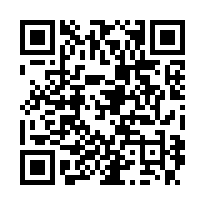 官方网站投递：     https://grab.careers/job-details/?id=2082a68ff66f01c1ec2dcba5a65c33e9六、关注我们1，Linkedin关注Grab2，微信公众号： Grab格步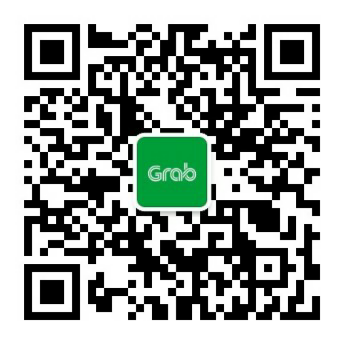 